АНО ДО «ГОРОД ДЕТСТВА»КОНСПЕКТ ЗАНЯТИЯ ПО ПЛАВАНИЮ«МОРСКОЕ ПУТЕШЕСТВИЕ»ДЛЯ ДЕТЕЙ СТАРШЕЙ ГРУППЫ 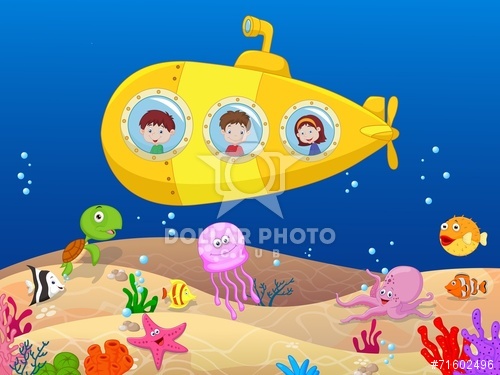                                                        Подготовила                                                                 инструктор по плаванию                                                                      Аутина Ю.А.Цель: упражнять в прыжках на воде, в погружении под воду, скольжении. Создать у детей радостное настроение; вызвать желание играть в воде. Воспитывать смелость, организованность.Действующие лица: Нептун, ведущий, русалочки, дети.Ход праздникаИнструктор. Здравствуйте, ребята, матросы, капитаны, морские странники! Сегодня мы с вами, ребята, отправимся в дальнее путешествие. Дорога будет трудна, на пути необходимо преодолеть множество препятствий. Но вы ведь не боитесь трудностей? Вы смелые моряки?Дети. Да!Инструктор: Тогда скорей на корабль!(Дети спускаются по лесенке в бассейн, оформленный в виде корабля.)Инструктор: Плывём «стрелочкой» (ноги кролем) вдоль бортиков бассейна (на расстоянии 2-2,5 м друг от друга).Инструктор: В море много интересного, а вот и золотые рыбки.Дети выполняют вращения прямыми руками, вокруг своей оси.Инструктор: Но вдруг мы попали в водоворот.(Дети выполняют упражнение «вертушка» в скольжении).Справились, молодцы!Дальше поплывем «стрелочкой» (ноги «дельфином»).(Дети плывут вдоль бортиков бассейна на расстоянии 2-2,5 м друг от друга)Инструктор:  Ребята, осторожно: впереди очень узкий грот. Нам надо через него проплыть.(Дети проплывают в «грот» (обруч)).Инструктор:  Молодцы! Дети, кто живет на дне морском? (Ответы детей.) Хотите превратиться в морские звезды?Возьмитесь за руки по три –И в звезды превратитесь вы!(Дети изображают звёзды, взявшись за руки по 3 человека, задерживают дыхание до 20 секунд).Инструктор: Подул сильный ветер, на море поднялись большие волны. Какие они? (дети показывают).Шторм закончился, на море штиль, а впереди сказочный остров.Через волны морские наш путь пролегал.Сквозь пучину морскую корабль быстро бежал.Хотим мы увидеть остров чудесный,А вот же и он,Его берег прелестный.Кто там на берег сошел, как гора?Ведь это Нептун!Ему крикнем: «Ура!»Выходит Нептун. (В это время девочки надевают ожерелье, превращаясь в Русалочек.)Нептун.Гордый я морей властитель,Рыб, дельфинов повелитель.Мой дворец на дне морскомВесь усыпан янтарём.Здравствуйте, ребята! Я и мои русалочки очень рады вас видеть.Девочки исполняют танец Русалочек. В конце танца у одной Русалки рвётся ожерелье и падает в воду. Она подбегает к Нептуну, плачет.Нептун. Не плачь, Русалочка, я знаю, как тебе помочь. Есть моряки, которые умеют плавать под водой. Я их сейчас позову: «Эй, ребята, выходите и Русалке помогите!»Выходят мальчики.Игра «Собери ожерелье для Русалочки».Ребята собирают ожерелье и приносят Русалочке.Русалочка. Спасибо, ребята, вам за помощь.Нептун. Молодцы моряки! Я приглашаю вас всех в мой дворец.Рифы, водоросли преграждают дорогуИ лабиринтов к тому ж очень много,Но вы, моряки, — смелый народ.Препятствий не бойтесь,Скорее вперед!Инструктор: Ребята, впереди полоса препятствий. Если мы сможем её пройти, то попадём во дворец.Ребята друг за другом проходят полосу препятствий:прыжок дельфина;подводная змейка;подводное проплывание в два параллельно расположенных напротив друг друга обруча.Нептун. Молодцы! Какие быстрые, ловкие, дружные ребята.На острове очень много рыб и я хочу посмотреть, кто из вас самый лучший рыбак?(Дети берут сачки и по сигналу вылавливают сачками разбросанные рыбки.)Нептун. Ловкие вы рыбаки!А еще хочу проверить, кто из вас самый меткий стрелок?Дети бросают мяч в плавающую корзину в центре бассейна.Нептун. Молодцы, ребята! Вы настоящие моряки! В моем дворце вас ждет угощение.Эта сладость непростая,Эта сладость вся морская!Как название, скажи?И в подарок получи!Дети. Конфеты «Морские камушки»Нептун угощает ребят красочно упакованными конфетами «Морские камушки». Дети благодарят Нептуна.Инструктор: Молодцы, ребята!Нам пора возвращаться.Нептун. Я вам помогу. Сейчас возьму свой волшебный трезубец и скажу волшебные слова, а вы ребятки закройте глаза.Раз, два, три! По Нептуновскому хотению, по моему велению,Плыви корабль с моряками в детский сад! (стучит трезубцем) Звучит музыка. Инструктор:  Вот мы и в нашем детском саду!